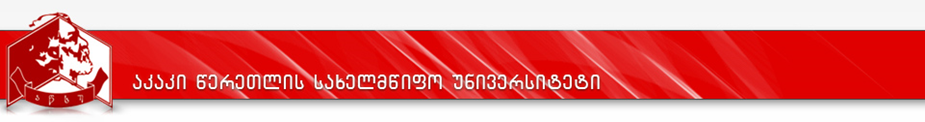 კურიკულუმიდანართი 2დანართი 1სასწავლო გეგმა                 2017-2019  წ.წპროგრამის დასახელება: საავტომობილო ტრანსპორტიმისანიჭებელი კვალიფიკაცია: ინჟინერიის მაგისტრი საავტომობილო ტრანსპორტშიპროგრამის დასახელებაპროგრამის დასახელებასაავტომობილო  ტრანსპორტიMotor Vehiclesსაავტომობილო  ტრანსპორტიMotor Vehiclesსაავტომობილო  ტრანსპორტიMotor Vehiclesმისანიჭებელიაკადემიურიხარისხი/კვალიფიკაციამისანიჭებელიაკადემიურიხარისხი/კვალიფიკაციაინჟინერიის მაგისტრი საავტომობილო ტრანსპორტშიMaster of   Engineering  in Motor Transportინჟინერიის მაგისტრი საავტომობილო ტრანსპორტშიMaster of   Engineering  in Motor Transportინჟინერიის მაგისტრი საავტომობილო ტრანსპორტშიMaster of   Engineering  in Motor Transportფაკულტეტის დასახელებაფაკულტეტის დასახელებასაინჟინრო ტექნიკურისაინჟინრო ტექნიკურისაინჟინრო ტექნიკურიპროგრამის ხელმძღვანელი/ხელმძღვანელები/კოორდინატორიპროგრამის ხელმძღვანელი/ხელმძღვანელები/კოორდინატორიასოცირებული პროფესორი ჯუმბერ ჩოგოვაძეასოცირებული პროფესორი ჯუმბერ ჩოგოვაძეასოცირებული პროფესორი ჯუმბერ ჩოგოვაძეპროგრამისხანგრძლივობა/მოცულობა (სემესტრი, კრედიტებისრაოდენობა)პროგრამისხანგრძლივობა/მოცულობა (სემესტრი, კრედიტებისრაოდენობა)პროგრამის ხანგრძლივობა:120 კრედიტი (4 სემესტრი)ერთი კრედიტი - 25 ასტრონომიული საათი, სულ 3000 საათიზოგადსაფაკულტეტო სავალდებულო კურსები -  12,5 კრედიტიზოგადსაფაკულტეტო არჩევითი კურსები - 5 კრედიტიპროგრამის სავალდებულო კურსები - 62,5 კრედიტიარჩევითი მოდულების კურსები  - 40 კრედიტისამეცნიერო კვლევითი მუშაობა -30 კრედიტიპროგრამის ხანგრძლივობა:120 კრედიტი (4 სემესტრი)ერთი კრედიტი - 25 ასტრონომიული საათი, სულ 3000 საათიზოგადსაფაკულტეტო სავალდებულო კურსები -  12,5 კრედიტიზოგადსაფაკულტეტო არჩევითი კურსები - 5 კრედიტიპროგრამის სავალდებულო კურსები - 62,5 კრედიტიარჩევითი მოდულების კურსები  - 40 კრედიტისამეცნიერო კვლევითი მუშაობა -30 კრედიტიპროგრამის ხანგრძლივობა:120 კრედიტი (4 სემესტრი)ერთი კრედიტი - 25 ასტრონომიული საათი, სულ 3000 საათიზოგადსაფაკულტეტო სავალდებულო კურსები -  12,5 კრედიტიზოგადსაფაკულტეტო არჩევითი კურსები - 5 კრედიტიპროგრამის სავალდებულო კურსები - 62,5 კრედიტიარჩევითი მოდულების კურსები  - 40 კრედიტისამეცნიერო კვლევითი მუშაობა -30 კრედიტისწავლებისენასწავლებისენასწავლებისენაქართულიქართულიპროგრამისშემუშავებისა და განახლებისთარიღები;პროგრამისშემუშავებისა და განახლებისთარიღები;პროგრამისშემუშავებისა და განახლებისთარიღები;პროგრამაზედაშვებისწინაპირობები (მოთხოვნები)პროგრამაზედაშვებისწინაპირობები (მოთხოვნები)პროგრამაზედაშვებისწინაპირობები (მოთხოვნები)პროგრამაზედაშვებისწინაპირობები (მოთხოვნები)პროგრამაზედაშვებისწინაპირობები (მოთხოვნები)სამაგისტრო პროგრამაზე შემსვლელს  უნდა  გააჩნდეს  ბაკალავრის აკადემიური ხარისხის დამადასტურებელი სახელმწიფო დოკუმენტი და საქართველოს მოქალაქეებისათვის საერთო სამაგისტრო  გამოცდების ჩაბარების დოკუმენტი, (ან ექვივალენტური დოკუმენტი უცხო ქვეყნის მოქალაქეებისათვის სახელმწიფოებს შორის შესაბამისი ხელშეკრულებების არსებობის შემთხვევაში)  რომელიც ანიჭებს მას უფლებას ჩააბაროს მისაღები გამოცდაარჩეულ სპეციალობაში ნებისმიერი ავტორიზებული უნივერსიტეტის შესაბამის აკრედიტებულ სამაგისტრო პროგრამაზე.სამაგისტრო პროგრამაზე შემსვლელს  უნდა  გააჩნდეს  ბაკალავრის აკადემიური ხარისხის დამადასტურებელი სახელმწიფო დოკუმენტი და საქართველოს მოქალაქეებისათვის საერთო სამაგისტრო  გამოცდების ჩაბარების დოკუმენტი, (ან ექვივალენტური დოკუმენტი უცხო ქვეყნის მოქალაქეებისათვის სახელმწიფოებს შორის შესაბამისი ხელშეკრულებების არსებობის შემთხვევაში)  რომელიც ანიჭებს მას უფლებას ჩააბაროს მისაღები გამოცდაარჩეულ სპეციალობაში ნებისმიერი ავტორიზებული უნივერსიტეტის შესაბამის აკრედიტებულ სამაგისტრო პროგრამაზე.სამაგისტრო პროგრამაზე შემსვლელს  უნდა  გააჩნდეს  ბაკალავრის აკადემიური ხარისხის დამადასტურებელი სახელმწიფო დოკუმენტი და საქართველოს მოქალაქეებისათვის საერთო სამაგისტრო  გამოცდების ჩაბარების დოკუმენტი, (ან ექვივალენტური დოკუმენტი უცხო ქვეყნის მოქალაქეებისათვის სახელმწიფოებს შორის შესაბამისი ხელშეკრულებების არსებობის შემთხვევაში)  რომელიც ანიჭებს მას უფლებას ჩააბაროს მისაღები გამოცდაარჩეულ სპეციალობაში ნებისმიერი ავტორიზებული უნივერსიტეტის შესაბამის აკრედიტებულ სამაგისტრო პროგრამაზე.სამაგისტრო პროგრამაზე შემსვლელს  უნდა  გააჩნდეს  ბაკალავრის აკადემიური ხარისხის დამადასტურებელი სახელმწიფო დოკუმენტი და საქართველოს მოქალაქეებისათვის საერთო სამაგისტრო  გამოცდების ჩაბარების დოკუმენტი, (ან ექვივალენტური დოკუმენტი უცხო ქვეყნის მოქალაქეებისათვის სახელმწიფოებს შორის შესაბამისი ხელშეკრულებების არსებობის შემთხვევაში)  რომელიც ანიჭებს მას უფლებას ჩააბაროს მისაღები გამოცდაარჩეულ სპეციალობაში ნებისმიერი ავტორიზებული უნივერსიტეტის შესაბამის აკრედიტებულ სამაგისტრო პროგრამაზე.სამაგისტრო პროგრამაზე შემსვლელს  უნდა  გააჩნდეს  ბაკალავრის აკადემიური ხარისხის დამადასტურებელი სახელმწიფო დოკუმენტი და საქართველოს მოქალაქეებისათვის საერთო სამაგისტრო  გამოცდების ჩაბარების დოკუმენტი, (ან ექვივალენტური დოკუმენტი უცხო ქვეყნის მოქალაქეებისათვის სახელმწიფოებს შორის შესაბამისი ხელშეკრულებების არსებობის შემთხვევაში)  რომელიც ანიჭებს მას უფლებას ჩააბაროს მისაღები გამოცდაარჩეულ სპეციალობაში ნებისმიერი ავტორიზებული უნივერსიტეტის შესაბამის აკრედიტებულ სამაგისტრო პროგრამაზე.პროგრამისმიზნებიპროგრამისმიზნებიპროგრამისმიზნებიპროგრამისმიზნებიპროგრამისმიზნებიძირითად მიზანს წარმოადგენს ავტოსატრანსპორტო სფეროსათვისგაღრმავებული ფუნდამენტური და პროფესიული მოთხოვნების შესაბამისი  ისეთი სპეციალისტების მომზადება, რომელებიც  უზრუნველყოფენკონკურენტულ ბიზნეს-გარემოში ავტოსატრანსპორტო სერვისცენტრების, ფირმებისა და კომპანიების,საგზაო-სატრანსპორტო შემთხვევების საექსპერტო ბიუროების, ატმოსფეროს ეკოლოგიური მდგომარეობის მონიტორინგის ცენტრის თითოეული რგოლების უსაფრთხო ეფექტურ  ფუნქციონირებას დაახალი ტექნოლოგიების,  კვლევის მეთოდების და კომპიუტერული ტექნიკის დანერგვით  მდგრადგანვითარებას.ძირითად მიზანს წარმოადგენს ავტოსატრანსპორტო სფეროსათვისგაღრმავებული ფუნდამენტური და პროფესიული მოთხოვნების შესაბამისი  ისეთი სპეციალისტების მომზადება, რომელებიც  უზრუნველყოფენკონკურენტულ ბიზნეს-გარემოში ავტოსატრანსპორტო სერვისცენტრების, ფირმებისა და კომპანიების,საგზაო-სატრანსპორტო შემთხვევების საექსპერტო ბიუროების, ატმოსფეროს ეკოლოგიური მდგომარეობის მონიტორინგის ცენტრის თითოეული რგოლების უსაფრთხო ეფექტურ  ფუნქციონირებას დაახალი ტექნოლოგიების,  კვლევის მეთოდების და კომპიუტერული ტექნიკის დანერგვით  მდგრადგანვითარებას.ძირითად მიზანს წარმოადგენს ავტოსატრანსპორტო სფეროსათვისგაღრმავებული ფუნდამენტური და პროფესიული მოთხოვნების შესაბამისი  ისეთი სპეციალისტების მომზადება, რომელებიც  უზრუნველყოფენკონკურენტულ ბიზნეს-გარემოში ავტოსატრანსპორტო სერვისცენტრების, ფირმებისა და კომპანიების,საგზაო-სატრანსპორტო შემთხვევების საექსპერტო ბიუროების, ატმოსფეროს ეკოლოგიური მდგომარეობის მონიტორინგის ცენტრის თითოეული რგოლების უსაფრთხო ეფექტურ  ფუნქციონირებას დაახალი ტექნოლოგიების,  კვლევის მეთოდების და კომპიუტერული ტექნიკის დანერგვით  მდგრადგანვითარებას.ძირითად მიზანს წარმოადგენს ავტოსატრანსპორტო სფეროსათვისგაღრმავებული ფუნდამენტური და პროფესიული მოთხოვნების შესაბამისი  ისეთი სპეციალისტების მომზადება, რომელებიც  უზრუნველყოფენკონკურენტულ ბიზნეს-გარემოში ავტოსატრანსპორტო სერვისცენტრების, ფირმებისა და კომპანიების,საგზაო-სატრანსპორტო შემთხვევების საექსპერტო ბიუროების, ატმოსფეროს ეკოლოგიური მდგომარეობის მონიტორინგის ცენტრის თითოეული რგოლების უსაფრთხო ეფექტურ  ფუნქციონირებას დაახალი ტექნოლოგიების,  კვლევის მეთოდების და კომპიუტერული ტექნიკის დანერგვით  მდგრადგანვითარებას.ძირითად მიზანს წარმოადგენს ავტოსატრანსპორტო სფეროსათვისგაღრმავებული ფუნდამენტური და პროფესიული მოთხოვნების შესაბამისი  ისეთი სპეციალისტების მომზადება, რომელებიც  უზრუნველყოფენკონკურენტულ ბიზნეს-გარემოში ავტოსატრანსპორტო სერვისცენტრების, ფირმებისა და კომპანიების,საგზაო-სატრანსპორტო შემთხვევების საექსპერტო ბიუროების, ატმოსფეროს ეკოლოგიური მდგომარეობის მონიტორინგის ცენტრის თითოეული რგოლების უსაფრთხო ეფექტურ  ფუნქციონირებას დაახალი ტექნოლოგიების,  კვლევის მეთოდების და კომპიუტერული ტექნიკის დანერგვით  მდგრადგანვითარებას.სწავლისშედეგები  ( ზოგადიდადარგობრივიკომპეტენციები)(სწავლის შედეგების რუქა ახლავს დანართის სახით, იხ. დანართი 2)სწავლისშედეგები  ( ზოგადიდადარგობრივიკომპეტენციები)(სწავლის შედეგების რუქა ახლავს დანართის სახით, იხ. დანართი 2)სწავლისშედეგები  ( ზოგადიდადარგობრივიკომპეტენციები)(სწავლის შედეგების რუქა ახლავს დანართის სახით, იხ. დანართი 2)სწავლისშედეგები  ( ზოგადიდადარგობრივიკომპეტენციები)(სწავლის შედეგების რუქა ახლავს დანართის სახით, იხ. დანართი 2)სწავლისშედეგები  ( ზოგადიდადარგობრივიკომპეტენციები)(სწავლის შედეგების რუქა ახლავს დანართის სახით, იხ. დანართი 2)ცოდნა და გაცნობიერებააქვს სფეროს ღრმა და სისტემური ცოდნა, რომელიც აძლევს ახალი, ორიგინალური იდეების შემუშავების საშუალებას, აცნობიერებს ცალკეული პრობლემების გადაჭრის გზებსაქვს სფეროს ღრმა და სისტემური ცოდნა, რომელიც აძლევს ახალი, ორიგინალური იდეების შემუშავების საშუალებას, აცნობიერებს ცალკეული პრობლემების გადაჭრის გზებსაქვს სფეროს ღრმა და სისტემური ცოდნა, რომელიც აძლევს ახალი, ორიგინალური იდეების შემუშავების საშუალებას, აცნობიერებს ცალკეული პრობლემების გადაჭრის გზებსუნდა ფლობდეს ღრმა ცოდნას:ავტოსატრანსპორტო საშუალებების კონტროლის, დიაგნოსტიკის და საფირმო სერვისის  თანამედროვემოწყობილობებზე,  სისტემებზე და ტექნოლოგიებზე;  საავტომობილო ტრანსპორტის ტექნიკური ექსპლუატაციის, ძრავების,მოძრაობისა და ეკოლოგიური უსაფრთხოებისსფეროში წარმოშობილი პრობლემების გადაჭრის, თეორიული კვლევისა და მართვის მეთოდებზე; იცის სერვისული სისტემის ფორმირების მეთოდოლოგია; ექსპლუატაციის პროცესში ავტომობილის ტექნიკური მდგომარეობის ცვლილების კანონზომიერების დადგენა;ავტომობილის მოძრაობის უსაფრთხოების ძირითადი მაჩვენებლების საანგარიშო და ექსპერიმენტალური მეთოდები; საგზაო-სატრანსპორტო შემთხვევების პროცესის ანალიზისა და ანგარიშის მეთოდები; საავტომობილო გადაზიდვების სერვისული უზრუნველყოფის საშუალებები; გარემოს დაბინძურების პრობლემებისაგან დაცვის გადაჭრის გზები.  ცოდნის პრაქტიკაში გამოყენების უნარიახალ, გაუთვალისწინებელ და მულტიდისციპლინურ გარემოში მოქმედება; კომპლექსური პრობლემების გადაწყვეტის ახალი, ორიგინალური გზების ძიება, მათ შორის კვლევის დამოუკიდებლად გამხორციელება უახლესი მეთოდებისა და მიდგომების გამოყენებით.ახალ, გაუთვალისწინებელ და მულტიდისციპლინურ გარემოში მოქმედება; კომპლექსური პრობლემების გადაწყვეტის ახალი, ორიგინალური გზების ძიება, მათ შორის კვლევის დამოუკიდებლად გამხორციელება უახლესი მეთოდებისა და მიდგომების გამოყენებით.ახალ, გაუთვალისწინებელ და მულტიდისციპლინურ გარემოში მოქმედება; კომპლექსური პრობლემების გადაწყვეტის ახალი, ორიგინალური გზების ძიება, მათ შორის კვლევის დამოუკიდებლად გამხორციელება უახლესი მეთოდებისა და მიდგომების გამოყენებით.     უნდა შეეძლოს: საავტომობილო ტრანსპორტის ექსპლუატაციის პროცესში წარმოშობილი პრობლემების გადაწყვეტაში ახალი ორიგინალური გზების მოძიება; ავტოსატრანსპორტო საშუალებების ტექნიკური მდგომარეობის კონტროლისა და დიაგნოსტიკის ჩატარება;სატრანსპორტო საშუალებებისა და ტექნოლოგიური მოწყობილობების ექსპერიმენტალური კვლევებში მონაწილეობა; უახლესი მეთოდებისა და მიდგომების გამოყენებით  ავტომობილების, მოძრაობისა და ეკოლოგიური უსაფრთხოების, საგზაო-სატრანსპორტო შემთხვევების კვლევების დამოუკიდებლად განხორციელება; ავტომობილის დინამიკის თეორიული გამოთვლები;  საგზაო-სატრანსპორტო შემთხვევის  კვლევა და საექსპერტო დასკვნის შედგენა; ატმოსფერულ გარემოზე დაკვირვება და ეკოლოგიური მონიტორინგის ჩატარება, ავტომობილების მომსახურების ლოჯისტიკური მანქანების და მოწყობილობების მდგომარეობის ექსპერტიზის, კონტროლისა და აგრეთვე, ტექნიკური დოკუმენტაციის ექსპერტიზის ჩატარება.სატრანსპორტო ტექნიკის, სარემონტო და სერვისული მოწყობილობების, ტექნოლოგიური ხაზების, მექანიკური და ელექტრული მოწყობილობების და იარაღების, ავტომატიკისა და რობოტოტექნიკის სისტემების ექსპლოატაცია;  ავტომობილის ექსპლუატაციის პროცესში დეტალების ცვეთისა და რღვევის ანალიზი; ავტომობილის მუშაუნარიანობისათვის ხვედრითი ხარჯების გაანგარიშება დასკვნის უნარირთული და არასრული ინფორმაციის (მათ შორის უახლესი კვლევების) კრიტიკული ანალიზის საფუძველზე დასაბუთებული დასკვნების ჩამოყალიბება; უახლეს მონაცემებზე დაყრდნობით ინფორმაციის ინოვაციური სინთეზირთული და არასრული ინფორმაციის (მათ შორის უახლესი კვლევების) კრიტიკული ანალიზის საფუძველზე დასაბუთებული დასკვნების ჩამოყალიბება; უახლეს მონაცემებზე დაყრდნობით ინფორმაციის ინოვაციური სინთეზირთული და არასრული ინფორმაციის (მათ შორის უახლესი კვლევების) კრიტიკული ანალიზის საფუძველზე დასაბუთებული დასკვნების ჩამოყალიბება; უახლეს მონაცემებზე დაყრდნობით ინფორმაციის ინოვაციური სინთეზი      უნარი აქვს საავტომობილო ტრანსპორტის ექსპლუატაციის სფეროში იპოვოს რთულ ამოცანათა გონივრულად და სწრაფად გადაწყვეტის გზები; საავტომობილო ტრანსპორტის ტექნიკური  ექსპლუატაციისადა ეკოლოგიური უსაფრთხოების  სფეროში ჩატარებული სამეცნიერო კვლევების კრიტიკული ანალიზის საფუძველზე დასაბუთებული დასკვნის ჩამოყალიბების უნარი;  ექსპერიმენტის დაგეგმვა და მიღებული შედეგების ანალიზური და რიცხვითი მეთოდებით დამუშავება; საავტომობილო ტრანსპორტის კვანძებისა დ აგრეგატების ტექნიკურ მდგომარეობის კონტროლისა და დიგნოსტირების, საგზაო-სატრანსპორტო შემთხვევის  ანლიზის საფუძველზე დასაბუთებული საექსპერტო დასკვნის ჩამოყალიბება;სატრანსპორტო ტექნიკის არსებული მდგომარეობის ანალიზის საფუძველზე შეფასება და განვითარების პერსპექტივები.კომუნიკაციის უნარითავისი დასკვნების, არგუმენტაციისა და კვლევის მეთოდების კომუნიკაცია აკადემიურ თუ პროფესიულ საზოგადოებასთან ქართულ და უცხოურ ენებზე, აკადემიური პატიოსნების სტანდარტებისა და საინფორმაციო-საკომუნიკაციო ტექნოლოგიების მიღწევათა გათვალისწინებით.თავისი დასკვნების, არგუმენტაციისა და კვლევის მეთოდების კომუნიკაცია აკადემიურ თუ პროფესიულ საზოგადოებასთან ქართულ და უცხოურ ენებზე, აკადემიური პატიოსნების სტანდარტებისა და საინფორმაციო-საკომუნიკაციო ტექნოლოგიების მიღწევათა გათვალისწინებით.თავისი დასკვნების, არგუმენტაციისა და კვლევის მეთოდების კომუნიკაცია აკადემიურ თუ პროფესიულ საზოგადოებასთან ქართულ და უცხოურ ენებზე, აკადემიური პატიოსნების სტანდარტებისა და საინფორმაციო-საკომუნიკაციო ტექნოლოგიების მიღწევათა გათვალისწინებით.აქვს სამეცნიერო-ტექნიკური ინფორმაციის შეგროვების, დამუშავების, ანალიზისა და სისტემატიზაციის უნარი; ავტომობილის ტექნიკური ექსპლუატაციის სფეროში გამოყენებულ კვლევის მეთოდებზე აკადემიურ და პროფესიულ საზოგადოებასთან კომუნიკაციის უნარი, როგორც წერილობით ასევე ზეპირად. ავტოსერვისის სფეროში არსებული პრობლემების გადაწყვეტაში საინფორმაციო-საკომუნიკაციო ტექნოლოგიების უახლოეს მიღწევათა გამოყენებააქვს უნარი თავის პროფესიულ საქმიანობაში  გამოიყენოს ინფორმაციის შეგროვების, შენახვისა და დამუშავების (რედაქტირების) კომპიუტერულ მეთოდები.სწავლის უნარისწავლის დამოუკიდებლად წარმართვა, სწავლის პროცესის თავისებურებების გაცნობიერება და სტრატეგიულად დაგეგმვის მაღალი დონესწავლის დამოუკიდებლად წარმართვა, სწავლის პროცესის თავისებურებების გაცნობიერება და სტრატეგიულად დაგეგმვის მაღალი დონესწავლის დამოუკიდებლად წარმართვა, სწავლის პროცესის თავისებურებების გაცნობიერება და სტრატეგიულად დაგეგმვის მაღალი დონე     გააცნობიეროს საავტომობილო ტრანსპორტის ტექნიკურ ექსპლუატაციაში გამოყენებული თანამედროვე მოწყობილობების თავისებურებები, შეაფასოს არსებული მდგომარეობა  და დამოუკიდებლად წარმართოს სწავლის პროცესი განვითარების პერსპექტივების გათვალისწინებით; თავისი პროფესიული მოღვაწეობის სახეობისა და ხასიათის შეცვლის შემთხვევაში დამოუკიდებლად წარმართოს თვითგანათლების პროცესი და შეიძინოს მზაობა ახალ სტრატეგიულ პროექტებზე მუშაობისათვის; სურვილის შემთხვევაში სწავლა განაგრძოს უმაღლესი განათლების ბოლო საფეხურზე – სადოქტორო პროგრამაზე.ღირებულებებიღირებულებებისადმი თავისი და სხვების დამოკიდებულების შეფასება და ახალი ღირებულებების დამკვიდრებაში წვლილის შეტანაღირებულებებისადმი თავისი და სხვების დამოკიდებულების შეფასება და ახალი ღირებულებების დამკვიდრებაში წვლილის შეტანაღირებულებებისადმი თავისი და სხვების დამოკიდებულების შეფასება და ახალი ღირებულებების დამკვიდრებაში წვლილის შეტანასაქმიანობის განხორციელებისას პროფესიული და ადამიანური ეთიკის პრინციპებით მოქმედება;  გლობალური ეკოლოგიური პრობლემების გაცნობიერება და მოთხოვნების შესაბამისად საქმიანობის დაგეგმვა;აქვს წარმოდგენა  შეგნების არსზე, მის ურთიერთობაზე შეუგნებლობასთან, საქციელში შეგნებისა და თვითშეგნების როლზე, ადამიანურ კავშირსა და საქმიანობაზე; თავისი მმართველობითი თუ პედაგოგიური მოღვაწეობით განუხრელად ზრუნავს ღია სამოქალაქო საზოგადოების აქტიური წევრის – ღირსეული პიროვნების ჩამოყალიბებაზე.სწავლებისმეთოდებისწავლებისმეთოდებისწავლებისმეთოდებისწავლებისმეთოდებისწავლებისმეთოდებიდისკუსია/დებატები,  თანამშრომლობითი სწავლება,  ჯგუფური) მუშაობა,  პრობლემაზე დაფუძნებული სწავლება, ევრისტიკული მეთოდი,  შემთხვევების შესწავლა, გონებრივი იერიში, როლური და სიტუაციური თამაშები, დემონსტრირების მეთოდი, ინდუქციური და დედუქციური მეთოდი, ანალიზის და სინთეზის მეთოდი, ვერბალური, ანუ ზეპირსიტყვიერი მეთოდი, წერითი მუშაობის მეთოდი, ლაბორატორიული მეთოდი, პრაქტიკული მეთოდები, ახსნა-განმარტებითი მეთოდი, ქმედებაზე ორიენტირებული სწავლებადისკუსია/დებატები,  თანამშრომლობითი სწავლება,  ჯგუფური) მუშაობა,  პრობლემაზე დაფუძნებული სწავლება, ევრისტიკული მეთოდი,  შემთხვევების შესწავლა, გონებრივი იერიში, როლური და სიტუაციური თამაშები, დემონსტრირების მეთოდი, ინდუქციური და დედუქციური მეთოდი, ანალიზის და სინთეზის მეთოდი, ვერბალური, ანუ ზეპირსიტყვიერი მეთოდი, წერითი მუშაობის მეთოდი, ლაბორატორიული მეთოდი, პრაქტიკული მეთოდები, ახსნა-განმარტებითი მეთოდი, ქმედებაზე ორიენტირებული სწავლებადისკუსია/დებატები,  თანამშრომლობითი სწავლება,  ჯგუფური) მუშაობა,  პრობლემაზე დაფუძნებული სწავლება, ევრისტიკული მეთოდი,  შემთხვევების შესწავლა, გონებრივი იერიში, როლური და სიტუაციური თამაშები, დემონსტრირების მეთოდი, ინდუქციური და დედუქციური მეთოდი, ანალიზის და სინთეზის მეთოდი, ვერბალური, ანუ ზეპირსიტყვიერი მეთოდი, წერითი მუშაობის მეთოდი, ლაბორატორიული მეთოდი, პრაქტიკული მეთოდები, ახსნა-განმარტებითი მეთოდი, ქმედებაზე ორიენტირებული სწავლებადისკუსია/დებატები,  თანამშრომლობითი სწავლება,  ჯგუფური) მუშაობა,  პრობლემაზე დაფუძნებული სწავლება, ევრისტიკული მეთოდი,  შემთხვევების შესწავლა, გონებრივი იერიში, როლური და სიტუაციური თამაშები, დემონსტრირების მეთოდი, ინდუქციური და დედუქციური მეთოდი, ანალიზის და სინთეზის მეთოდი, ვერბალური, ანუ ზეპირსიტყვიერი მეთოდი, წერითი მუშაობის მეთოდი, ლაბორატორიული მეთოდი, პრაქტიკული მეთოდები, ახსნა-განმარტებითი მეთოდი, ქმედებაზე ორიენტირებული სწავლებადისკუსია/დებატები,  თანამშრომლობითი სწავლება,  ჯგუფური) მუშაობა,  პრობლემაზე დაფუძნებული სწავლება, ევრისტიკული მეთოდი,  შემთხვევების შესწავლა, გონებრივი იერიში, როლური და სიტუაციური თამაშები, დემონსტრირების მეთოდი, ინდუქციური და დედუქციური მეთოდი, ანალიზის და სინთეზის მეთოდი, ვერბალური, ანუ ზეპირსიტყვიერი მეთოდი, წერითი მუშაობის მეთოდი, ლაბორატორიული მეთოდი, პრაქტიკული მეთოდები, ახსნა-განმარტებითი მეთოდი, ქმედებაზე ორიენტირებული სწავლებაპროგრამის სტრუქტურაპროგრამის სტრუქტურაპროგრამის სტრუქტურაპროგრამის სტრუქტურაპროგრამის სტრუქტურაპროგრამის მთლიანი მოცულობა: 120 კრედიტი (4 სემესტრი)ზოგადსაფაკულტეტო სავალდებულო კურსები -  12,5 კრედიტი (I და II სემესტრი)ზოგადსაფაკულტეტო არჩევითი კურსები - 5 კრედიტი(I სემესტრი)პროგრამის სავალდებულო კურსები - 62,5 კრედიტი(I, II და III სემესტრი)არჩევითი მოდულების კურსები  - 40 კრედიტი(I, II და III სემესტრი)სამაგისტრო ნაშრომი -30 კრედიტი (IV სემესტრი)სასწავლო გეგმა  დანართი 1.პროგრამის მთლიანი მოცულობა: 120 კრედიტი (4 სემესტრი)ზოგადსაფაკულტეტო სავალდებულო კურსები -  12,5 კრედიტი (I და II სემესტრი)ზოგადსაფაკულტეტო არჩევითი კურსები - 5 კრედიტი(I სემესტრი)პროგრამის სავალდებულო კურსები - 62,5 კრედიტი(I, II და III სემესტრი)არჩევითი მოდულების კურსები  - 40 კრედიტი(I, II და III სემესტრი)სამაგისტრო ნაშრომი -30 კრედიტი (IV სემესტრი)სასწავლო გეგმა  დანართი 1.პროგრამის მთლიანი მოცულობა: 120 კრედიტი (4 სემესტრი)ზოგადსაფაკულტეტო სავალდებულო კურსები -  12,5 კრედიტი (I და II სემესტრი)ზოგადსაფაკულტეტო არჩევითი კურსები - 5 კრედიტი(I სემესტრი)პროგრამის სავალდებულო კურსები - 62,5 კრედიტი(I, II და III სემესტრი)არჩევითი მოდულების კურსები  - 40 კრედიტი(I, II და III სემესტრი)სამაგისტრო ნაშრომი -30 კრედიტი (IV სემესტრი)სასწავლო გეგმა  დანართი 1.პროგრამის მთლიანი მოცულობა: 120 კრედიტი (4 სემესტრი)ზოგადსაფაკულტეტო სავალდებულო კურსები -  12,5 კრედიტი (I და II სემესტრი)ზოგადსაფაკულტეტო არჩევითი კურსები - 5 კრედიტი(I სემესტრი)პროგრამის სავალდებულო კურსები - 62,5 კრედიტი(I, II და III სემესტრი)არჩევითი მოდულების კურსები  - 40 კრედიტი(I, II და III სემესტრი)სამაგისტრო ნაშრომი -30 კრედიტი (IV სემესტრი)სასწავლო გეგმა  დანართი 1.პროგრამის მთლიანი მოცულობა: 120 კრედიტი (4 სემესტრი)ზოგადსაფაკულტეტო სავალდებულო კურსები -  12,5 კრედიტი (I და II სემესტრი)ზოგადსაფაკულტეტო არჩევითი კურსები - 5 კრედიტი(I სემესტრი)პროგრამის სავალდებულო კურსები - 62,5 კრედიტი(I, II და III სემესტრი)არჩევითი მოდულების კურსები  - 40 კრედიტი(I, II და III სემესტრი)სამაგისტრო ნაშრომი -30 კრედიტი (IV სემესტრი)სასწავლო გეგმა  დანართი 1.სტუდენტის ცოდნის შეფასების სისტემა და კრიტერიუმები/სტუდენტის ცოდნის შეფასების სისტემა და კრიტერიუმები/სტუდენტის ცოდნის შეფასების სისტემა და კრიტერიუმები/სტუდენტის ცოდნის შეფასების სისტემა და კრიტერიუმები/სტუდენტის ცოდნის შეფასების სისტემა და კრიტერიუმები/სასწავლო კურსში სტუდენტის საბოლოო შეფასებების მიღება ხდება სემესტრის მანძილზე მიღებული შუალედური შეფასებებისა და დასკვნითი გამოცდის შეფასების დაჯამების საფუძველზე. სასწავლო კურსის მაქსიმალური შეფასება 100 ქულის ტოლია.    დასკვნით გამოცდაზე გასვლის უფლება ეძლევა სტუდენტს, რომელის  შუალედური შეფასებების კომპონენტში მინიმალური კომპეტენციის ზღვარი ჯამურად არ არის 18 ქულაზე ნაკლები (შესაძლო 60 –დან).       დასკვნით გამოცდაზე სტუდენტის მიერ მიღებული შეფასების მინიმალური ზღვარი-  15 ქულა და მეტი.  შეფასების სისტემა უშვებს:                                                                                                           ხუთი სახის დადებით შეფასებას:                                                                                                                   (A) ფრიადი –შეფასება 91-100 ქულა;                                                                     (B) ძალიან კარგი – მაქსიმალური შეფასება 81-90 ქულა;                                                                          (C) კარგი – მაქსიმალური შეფასება 71-80 ქულა;                                                                                            (D) დამაკმაყოფილებელი – მაქსიმალური შეფასება 61-70 ქულა;                                                         (E) საკმარისი – მაქსიმალური შეფასება 51-60 ქულა;ორი სახის უარყოფით შეფასებას:	(FX) ვერ ჩააბარა – მაქსიმალური შეფასება 41-50ქულა, რაც ნიშნავს, რომ სტუდენტს ჩასაბარებლად მეტი მუშაობა სჭირდება და ეძლევა დამოუკიდებელი მუშაობით დამატებით გამოცდაზე ერთხელ გასვლის უფლება;                                                                                                          (F) ჩაიჭრა – მაქსიმალური შეფასება 40ქულა და ნაკლები, რაც ნიშნავს, რომ სტუდენტის მიერ ჩატარებული სამუშაო არ არის საკმარისი და მას საგანი ახლიდან აქვს შესასწავლი.საგანმანათლებლო პროგრამის სასწავლო კომპონენტში,  FX-ის მიღების შემთხვევაში დამატებითი გამოცდა დაინიშნება დასკვნითი გამოცდის შედეგების გამოცხადებიდან არანაკლებ 5 კალენდარულ დღეში. სტდენტის მიერ დამატებით გამოცდაზე მიღებულ შეფასებას არ ემატება დასკვნით შეფასებაში მიღებული ქულათა რაოდენობა. დამატებით გამოცდაზე მიღებული შეფასება არ არის დასკვნითი შეფასება და აისახება საგანმანათლებლო პროგრამის სასწავლო კომპონენტის საბოლოო შეფასებაში. დამატებით გამოცდაზე მიღებული შეფასების გათვალისწინებით საგანმანათლებლო კომპონენტის საბოლოო შეფასებაში 0-50 ქულის მიღების შემთხვევაში, სტუდენტს უფორმდება  F -0 ქულა.სტუდენტის ცოდნის შეფასების კომპონენტები და კრიტერიუმები სხვადასხვა კურსისათვის განსხვავებულია და კონკრეტული შეფასების კრიტერიუმები იხ. კონკრეტული კურსის სილაბუსში.სამაგისტრო ნაშრომი, უნდა შეფასდეს იმავე ან მომდევნო სემესტრში, რომელშიც სტუდენტი დაასრულებს მასზე მუშაობას. სამაგისტრო ნაშრომი უნდა შეფასდეს ერთჯერადად (დასკვნითი შეფასებით). სამაგისტრო ნაშრომზე გათვალისწინებული 30 კრედიტის ათვისება დასტურდება ნაშრომის წარმატებულად დაცვის შედეგად. სამაგისტრო ნაშრომის მომზადების, გაფორმების და წარდგენის წესი განისაზღვრულია სამაგისტრო ნაშრომის სილაბუსში.დაცვა უნდა მოხდეს რექტორის ბრძანებით დამტკიცებული კომისიის წინაშე, საჯარო დისკუსიაზე. სამაგისტრო ნაშრომის დაცვა შედგება შემდეგი პროცედურებისაგან:მაგისტრანტის მოხსენება; სამეცნიერო დისკუსია;საატესტაციო კომისიის დახურული სხდომა – სადისერტაციო ნაშრომის შესაფასებლად; სადისერტაციო ნაშრომის შეფასების გამოცხადება. 	სადისერტაციო  ნაშრომი    ფასდება სატესტაციო კომისიის მიერ დახურულ სხდომაზე სამეცნიერო დისკუსიის  დასრულების შემდეგ. კომისიის წევრების შეფასებების საშუალო არითმეტიკულით სატესტაციო კომისია ღებულობს საბოლოო შეფასებას. 	საბოლოო შეფასება ხდება 100 ქულიანი სისტემით, რომელიც მოიცავს:ნაშრომი ითვლება დაცულად, თუ დისერტანტი მაქსიმალური 100 ქულიდან დააგროვებს მინიმუმ 51 ქულას.სასწავლო კურსში სტუდენტის საბოლოო შეფასებების მიღება ხდება სემესტრის მანძილზე მიღებული შუალედური შეფასებებისა და დასკვნითი გამოცდის შეფასების დაჯამების საფუძველზე. სასწავლო კურსის მაქსიმალური შეფასება 100 ქულის ტოლია.    დასკვნით გამოცდაზე გასვლის უფლება ეძლევა სტუდენტს, რომელის  შუალედური შეფასებების კომპონენტში მინიმალური კომპეტენციის ზღვარი ჯამურად არ არის 18 ქულაზე ნაკლები (შესაძლო 60 –დან).       დასკვნით გამოცდაზე სტუდენტის მიერ მიღებული შეფასების მინიმალური ზღვარი-  15 ქულა და მეტი.  შეფასების სისტემა უშვებს:                                                                                                           ხუთი სახის დადებით შეფასებას:                                                                                                                   (A) ფრიადი –შეფასება 91-100 ქულა;                                                                     (B) ძალიან კარგი – მაქსიმალური შეფასება 81-90 ქულა;                                                                          (C) კარგი – მაქსიმალური შეფასება 71-80 ქულა;                                                                                            (D) დამაკმაყოფილებელი – მაქსიმალური შეფასება 61-70 ქულა;                                                         (E) საკმარისი – მაქსიმალური შეფასება 51-60 ქულა;ორი სახის უარყოფით შეფასებას:	(FX) ვერ ჩააბარა – მაქსიმალური შეფასება 41-50ქულა, რაც ნიშნავს, რომ სტუდენტს ჩასაბარებლად მეტი მუშაობა სჭირდება და ეძლევა დამოუკიდებელი მუშაობით დამატებით გამოცდაზე ერთხელ გასვლის უფლება;                                                                                                          (F) ჩაიჭრა – მაქსიმალური შეფასება 40ქულა და ნაკლები, რაც ნიშნავს, რომ სტუდენტის მიერ ჩატარებული სამუშაო არ არის საკმარისი და მას საგანი ახლიდან აქვს შესასწავლი.საგანმანათლებლო პროგრამის სასწავლო კომპონენტში,  FX-ის მიღების შემთხვევაში დამატებითი გამოცდა დაინიშნება დასკვნითი გამოცდის შედეგების გამოცხადებიდან არანაკლებ 5 კალენდარულ დღეში. სტდენტის მიერ დამატებით გამოცდაზე მიღებულ შეფასებას არ ემატება დასკვნით შეფასებაში მიღებული ქულათა რაოდენობა. დამატებით გამოცდაზე მიღებული შეფასება არ არის დასკვნითი შეფასება და აისახება საგანმანათლებლო პროგრამის სასწავლო კომპონენტის საბოლოო შეფასებაში. დამატებით გამოცდაზე მიღებული შეფასების გათვალისწინებით საგანმანათლებლო კომპონენტის საბოლოო შეფასებაში 0-50 ქულის მიღების შემთხვევაში, სტუდენტს უფორმდება  F -0 ქულა.სტუდენტის ცოდნის შეფასების კომპონენტები და კრიტერიუმები სხვადასხვა კურსისათვის განსხვავებულია და კონკრეტული შეფასების კრიტერიუმები იხ. კონკრეტული კურსის სილაბუსში.სამაგისტრო ნაშრომი, უნდა შეფასდეს იმავე ან მომდევნო სემესტრში, რომელშიც სტუდენტი დაასრულებს მასზე მუშაობას. სამაგისტრო ნაშრომი უნდა შეფასდეს ერთჯერადად (დასკვნითი შეფასებით). სამაგისტრო ნაშრომზე გათვალისწინებული 30 კრედიტის ათვისება დასტურდება ნაშრომის წარმატებულად დაცვის შედეგად. სამაგისტრო ნაშრომის მომზადების, გაფორმების და წარდგენის წესი განისაზღვრულია სამაგისტრო ნაშრომის სილაბუსში.დაცვა უნდა მოხდეს რექტორის ბრძანებით დამტკიცებული კომისიის წინაშე, საჯარო დისკუსიაზე. სამაგისტრო ნაშრომის დაცვა შედგება შემდეგი პროცედურებისაგან:მაგისტრანტის მოხსენება; სამეცნიერო დისკუსია;საატესტაციო კომისიის დახურული სხდომა – სადისერტაციო ნაშრომის შესაფასებლად; სადისერტაციო ნაშრომის შეფასების გამოცხადება. 	სადისერტაციო  ნაშრომი    ფასდება სატესტაციო კომისიის მიერ დახურულ სხდომაზე სამეცნიერო დისკუსიის  დასრულების შემდეგ. კომისიის წევრების შეფასებების საშუალო არითმეტიკულით სატესტაციო კომისია ღებულობს საბოლოო შეფასებას. 	საბოლოო შეფასება ხდება 100 ქულიანი სისტემით, რომელიც მოიცავს:ნაშრომი ითვლება დაცულად, თუ დისერტანტი მაქსიმალური 100 ქულიდან დააგროვებს მინიმუმ 51 ქულას.სასწავლო კურსში სტუდენტის საბოლოო შეფასებების მიღება ხდება სემესტრის მანძილზე მიღებული შუალედური შეფასებებისა და დასკვნითი გამოცდის შეფასების დაჯამების საფუძველზე. სასწავლო კურსის მაქსიმალური შეფასება 100 ქულის ტოლია.    დასკვნით გამოცდაზე გასვლის უფლება ეძლევა სტუდენტს, რომელის  შუალედური შეფასებების კომპონენტში მინიმალური კომპეტენციის ზღვარი ჯამურად არ არის 18 ქულაზე ნაკლები (შესაძლო 60 –დან).       დასკვნით გამოცდაზე სტუდენტის მიერ მიღებული შეფასების მინიმალური ზღვარი-  15 ქულა და მეტი.  შეფასების სისტემა უშვებს:                                                                                                           ხუთი სახის დადებით შეფასებას:                                                                                                                   (A) ფრიადი –შეფასება 91-100 ქულა;                                                                     (B) ძალიან კარგი – მაქსიმალური შეფასება 81-90 ქულა;                                                                          (C) კარგი – მაქსიმალური შეფასება 71-80 ქულა;                                                                                            (D) დამაკმაყოფილებელი – მაქსიმალური შეფასება 61-70 ქულა;                                                         (E) საკმარისი – მაქსიმალური შეფასება 51-60 ქულა;ორი სახის უარყოფით შეფასებას:	(FX) ვერ ჩააბარა – მაქსიმალური შეფასება 41-50ქულა, რაც ნიშნავს, რომ სტუდენტს ჩასაბარებლად მეტი მუშაობა სჭირდება და ეძლევა დამოუკიდებელი მუშაობით დამატებით გამოცდაზე ერთხელ გასვლის უფლება;                                                                                                          (F) ჩაიჭრა – მაქსიმალური შეფასება 40ქულა და ნაკლები, რაც ნიშნავს, რომ სტუდენტის მიერ ჩატარებული სამუშაო არ არის საკმარისი და მას საგანი ახლიდან აქვს შესასწავლი.საგანმანათლებლო პროგრამის სასწავლო კომპონენტში,  FX-ის მიღების შემთხვევაში დამატებითი გამოცდა დაინიშნება დასკვნითი გამოცდის შედეგების გამოცხადებიდან არანაკლებ 5 კალენდარულ დღეში. სტდენტის მიერ დამატებით გამოცდაზე მიღებულ შეფასებას არ ემატება დასკვნით შეფასებაში მიღებული ქულათა რაოდენობა. დამატებით გამოცდაზე მიღებული შეფასება არ არის დასკვნითი შეფასება და აისახება საგანმანათლებლო პროგრამის სასწავლო კომპონენტის საბოლოო შეფასებაში. დამატებით გამოცდაზე მიღებული შეფასების გათვალისწინებით საგანმანათლებლო კომპონენტის საბოლოო შეფასებაში 0-50 ქულის მიღების შემთხვევაში, სტუდენტს უფორმდება  F -0 ქულა.სტუდენტის ცოდნის შეფასების კომპონენტები და კრიტერიუმები სხვადასხვა კურსისათვის განსხვავებულია და კონკრეტული შეფასების კრიტერიუმები იხ. კონკრეტული კურსის სილაბუსში.სამაგისტრო ნაშრომი, უნდა შეფასდეს იმავე ან მომდევნო სემესტრში, რომელშიც სტუდენტი დაასრულებს მასზე მუშაობას. სამაგისტრო ნაშრომი უნდა შეფასდეს ერთჯერადად (დასკვნითი შეფასებით). სამაგისტრო ნაშრომზე გათვალისწინებული 30 კრედიტის ათვისება დასტურდება ნაშრომის წარმატებულად დაცვის შედეგად. სამაგისტრო ნაშრომის მომზადების, გაფორმების და წარდგენის წესი განისაზღვრულია სამაგისტრო ნაშრომის სილაბუსში.დაცვა უნდა მოხდეს რექტორის ბრძანებით დამტკიცებული კომისიის წინაშე, საჯარო დისკუსიაზე. სამაგისტრო ნაშრომის დაცვა შედგება შემდეგი პროცედურებისაგან:მაგისტრანტის მოხსენება; სამეცნიერო დისკუსია;საატესტაციო კომისიის დახურული სხდომა – სადისერტაციო ნაშრომის შესაფასებლად; სადისერტაციო ნაშრომის შეფასების გამოცხადება. 	სადისერტაციო  ნაშრომი    ფასდება სატესტაციო კომისიის მიერ დახურულ სხდომაზე სამეცნიერო დისკუსიის  დასრულების შემდეგ. კომისიის წევრების შეფასებების საშუალო არითმეტიკულით სატესტაციო კომისია ღებულობს საბოლოო შეფასებას. 	საბოლოო შეფასება ხდება 100 ქულიანი სისტემით, რომელიც მოიცავს:ნაშრომი ითვლება დაცულად, თუ დისერტანტი მაქსიმალური 100 ქულიდან დააგროვებს მინიმუმ 51 ქულას.სასწავლო კურსში სტუდენტის საბოლოო შეფასებების მიღება ხდება სემესტრის მანძილზე მიღებული შუალედური შეფასებებისა და დასკვნითი გამოცდის შეფასების დაჯამების საფუძველზე. სასწავლო კურსის მაქსიმალური შეფასება 100 ქულის ტოლია.    დასკვნით გამოცდაზე გასვლის უფლება ეძლევა სტუდენტს, რომელის  შუალედური შეფასებების კომპონენტში მინიმალური კომპეტენციის ზღვარი ჯამურად არ არის 18 ქულაზე ნაკლები (შესაძლო 60 –დან).       დასკვნით გამოცდაზე სტუდენტის მიერ მიღებული შეფასების მინიმალური ზღვარი-  15 ქულა და მეტი.  შეფასების სისტემა უშვებს:                                                                                                           ხუთი სახის დადებით შეფასებას:                                                                                                                   (A) ფრიადი –შეფასება 91-100 ქულა;                                                                     (B) ძალიან კარგი – მაქსიმალური შეფასება 81-90 ქულა;                                                                          (C) კარგი – მაქსიმალური შეფასება 71-80 ქულა;                                                                                            (D) დამაკმაყოფილებელი – მაქსიმალური შეფასება 61-70 ქულა;                                                         (E) საკმარისი – მაქსიმალური შეფასება 51-60 ქულა;ორი სახის უარყოფით შეფასებას:	(FX) ვერ ჩააბარა – მაქსიმალური შეფასება 41-50ქულა, რაც ნიშნავს, რომ სტუდენტს ჩასაბარებლად მეტი მუშაობა სჭირდება და ეძლევა დამოუკიდებელი მუშაობით დამატებით გამოცდაზე ერთხელ გასვლის უფლება;                                                                                                          (F) ჩაიჭრა – მაქსიმალური შეფასება 40ქულა და ნაკლები, რაც ნიშნავს, რომ სტუდენტის მიერ ჩატარებული სამუშაო არ არის საკმარისი და მას საგანი ახლიდან აქვს შესასწავლი.საგანმანათლებლო პროგრამის სასწავლო კომპონენტში,  FX-ის მიღების შემთხვევაში დამატებითი გამოცდა დაინიშნება დასკვნითი გამოცდის შედეგების გამოცხადებიდან არანაკლებ 5 კალენდარულ დღეში. სტდენტის მიერ დამატებით გამოცდაზე მიღებულ შეფასებას არ ემატება დასკვნით შეფასებაში მიღებული ქულათა რაოდენობა. დამატებით გამოცდაზე მიღებული შეფასება არ არის დასკვნითი შეფასება და აისახება საგანმანათლებლო პროგრამის სასწავლო კომპონენტის საბოლოო შეფასებაში. დამატებით გამოცდაზე მიღებული შეფასების გათვალისწინებით საგანმანათლებლო კომპონენტის საბოლოო შეფასებაში 0-50 ქულის მიღების შემთხვევაში, სტუდენტს უფორმდება  F -0 ქულა.სტუდენტის ცოდნის შეფასების კომპონენტები და კრიტერიუმები სხვადასხვა კურსისათვის განსხვავებულია და კონკრეტული შეფასების კრიტერიუმები იხ. კონკრეტული კურსის სილაბუსში.სამაგისტრო ნაშრომი, უნდა შეფასდეს იმავე ან მომდევნო სემესტრში, რომელშიც სტუდენტი დაასრულებს მასზე მუშაობას. სამაგისტრო ნაშრომი უნდა შეფასდეს ერთჯერადად (დასკვნითი შეფასებით). სამაგისტრო ნაშრომზე გათვალისწინებული 30 კრედიტის ათვისება დასტურდება ნაშრომის წარმატებულად დაცვის შედეგად. სამაგისტრო ნაშრომის მომზადების, გაფორმების და წარდგენის წესი განისაზღვრულია სამაგისტრო ნაშრომის სილაბუსში.დაცვა უნდა მოხდეს რექტორის ბრძანებით დამტკიცებული კომისიის წინაშე, საჯარო დისკუსიაზე. სამაგისტრო ნაშრომის დაცვა შედგება შემდეგი პროცედურებისაგან:მაგისტრანტის მოხსენება; სამეცნიერო დისკუსია;საატესტაციო კომისიის დახურული სხდომა – სადისერტაციო ნაშრომის შესაფასებლად; სადისერტაციო ნაშრომის შეფასების გამოცხადება. 	სადისერტაციო  ნაშრომი    ფასდება სატესტაციო კომისიის მიერ დახურულ სხდომაზე სამეცნიერო დისკუსიის  დასრულების შემდეგ. კომისიის წევრების შეფასებების საშუალო არითმეტიკულით სატესტაციო კომისია ღებულობს საბოლოო შეფასებას. 	საბოლოო შეფასება ხდება 100 ქულიანი სისტემით, რომელიც მოიცავს:ნაშრომი ითვლება დაცულად, თუ დისერტანტი მაქსიმალური 100 ქულიდან დააგროვებს მინიმუმ 51 ქულას.სასწავლო კურსში სტუდენტის საბოლოო შეფასებების მიღება ხდება სემესტრის მანძილზე მიღებული შუალედური შეფასებებისა და დასკვნითი გამოცდის შეფასების დაჯამების საფუძველზე. სასწავლო კურსის მაქსიმალური შეფასება 100 ქულის ტოლია.    დასკვნით გამოცდაზე გასვლის უფლება ეძლევა სტუდენტს, რომელის  შუალედური შეფასებების კომპონენტში მინიმალური კომპეტენციის ზღვარი ჯამურად არ არის 18 ქულაზე ნაკლები (შესაძლო 60 –დან).       დასკვნით გამოცდაზე სტუდენტის მიერ მიღებული შეფასების მინიმალური ზღვარი-  15 ქულა და მეტი.  შეფასების სისტემა უშვებს:                                                                                                           ხუთი სახის დადებით შეფასებას:                                                                                                                   (A) ფრიადი –შეფასება 91-100 ქულა;                                                                     (B) ძალიან კარგი – მაქსიმალური შეფასება 81-90 ქულა;                                                                          (C) კარგი – მაქსიმალური შეფასება 71-80 ქულა;                                                                                            (D) დამაკმაყოფილებელი – მაქსიმალური შეფასება 61-70 ქულა;                                                         (E) საკმარისი – მაქსიმალური შეფასება 51-60 ქულა;ორი სახის უარყოფით შეფასებას:	(FX) ვერ ჩააბარა – მაქსიმალური შეფასება 41-50ქულა, რაც ნიშნავს, რომ სტუდენტს ჩასაბარებლად მეტი მუშაობა სჭირდება და ეძლევა დამოუკიდებელი მუშაობით დამატებით გამოცდაზე ერთხელ გასვლის უფლება;                                                                                                          (F) ჩაიჭრა – მაქსიმალური შეფასება 40ქულა და ნაკლები, რაც ნიშნავს, რომ სტუდენტის მიერ ჩატარებული სამუშაო არ არის საკმარისი და მას საგანი ახლიდან აქვს შესასწავლი.საგანმანათლებლო პროგრამის სასწავლო კომპონენტში,  FX-ის მიღების შემთხვევაში დამატებითი გამოცდა დაინიშნება დასკვნითი გამოცდის შედეგების გამოცხადებიდან არანაკლებ 5 კალენდარულ დღეში. სტდენტის მიერ დამატებით გამოცდაზე მიღებულ შეფასებას არ ემატება დასკვნით შეფასებაში მიღებული ქულათა რაოდენობა. დამატებით გამოცდაზე მიღებული შეფასება არ არის დასკვნითი შეფასება და აისახება საგანმანათლებლო პროგრამის სასწავლო კომპონენტის საბოლოო შეფასებაში. დამატებით გამოცდაზე მიღებული შეფასების გათვალისწინებით საგანმანათლებლო კომპონენტის საბოლოო შეფასებაში 0-50 ქულის მიღების შემთხვევაში, სტუდენტს უფორმდება  F -0 ქულა.სტუდენტის ცოდნის შეფასების კომპონენტები და კრიტერიუმები სხვადასხვა კურსისათვის განსხვავებულია და კონკრეტული შეფასების კრიტერიუმები იხ. კონკრეტული კურსის სილაბუსში.სამაგისტრო ნაშრომი, უნდა შეფასდეს იმავე ან მომდევნო სემესტრში, რომელშიც სტუდენტი დაასრულებს მასზე მუშაობას. სამაგისტრო ნაშრომი უნდა შეფასდეს ერთჯერადად (დასკვნითი შეფასებით). სამაგისტრო ნაშრომზე გათვალისწინებული 30 კრედიტის ათვისება დასტურდება ნაშრომის წარმატებულად დაცვის შედეგად. სამაგისტრო ნაშრომის მომზადების, გაფორმების და წარდგენის წესი განისაზღვრულია სამაგისტრო ნაშრომის სილაბუსში.დაცვა უნდა მოხდეს რექტორის ბრძანებით დამტკიცებული კომისიის წინაშე, საჯარო დისკუსიაზე. სამაგისტრო ნაშრომის დაცვა შედგება შემდეგი პროცედურებისაგან:მაგისტრანტის მოხსენება; სამეცნიერო დისკუსია;საატესტაციო კომისიის დახურული სხდომა – სადისერტაციო ნაშრომის შესაფასებლად; სადისერტაციო ნაშრომის შეფასების გამოცხადება. 	სადისერტაციო  ნაშრომი    ფასდება სატესტაციო კომისიის მიერ დახურულ სხდომაზე სამეცნიერო დისკუსიის  დასრულების შემდეგ. კომისიის წევრების შეფასებების საშუალო არითმეტიკულით სატესტაციო კომისია ღებულობს საბოლოო შეფასებას. 	საბოლოო შეფასება ხდება 100 ქულიანი სისტემით, რომელიც მოიცავს:ნაშრომი ითვლება დაცულად, თუ დისერტანტი მაქსიმალური 100 ქულიდან დააგროვებს მინიმუმ 51 ქულას.დასაქმების სფეროებიდასაქმების სფეროებიდასაქმების სფეროებიდასაქმების სფეროებიდასაქმების სფეროებისაავტომობილო ტრანსპორტის მაგისტრს შეუძლია იმუშაოს:ავტოსატრანსპორტო საშუალებების ტექნიკური მომსახურების სერვის ცენტრებში, სადიაგნოსტიკო ფირმებში; ავტოსატრანსპორტო ტექნიკის, მათი მარაგნაწილების  საცალო და საბითუმო რეალიზაციის ცენტრებში; საპატრულო პოლიციის და ავტოსაგზაო შემთხვევების საექსპერტო სამსახურებში; ატმოსფეროს ეკოლოგიური მდგომარეობის მონიტორინგის ლაბორატორიებში; შსს-ს მომსახურების სააგენტოებში; ავტოტრანსპორტის მარეგულირებელ კომისიებში; სამეცნიერო-კვლევით, საპროექტო, საწარმოო-ტექნოლოგიურ, საორგანიზაციო-მმართველობით ორგანოებში და განათლების სისტემაში პედაგოგად.საავტომობილო ტრანსპორტის მაგისტრს შეუძლია იმუშაოს:ავტოსატრანსპორტო საშუალებების ტექნიკური მომსახურების სერვის ცენტრებში, სადიაგნოსტიკო ფირმებში; ავტოსატრანსპორტო ტექნიკის, მათი მარაგნაწილების  საცალო და საბითუმო რეალიზაციის ცენტრებში; საპატრულო პოლიციის და ავტოსაგზაო შემთხვევების საექსპერტო სამსახურებში; ატმოსფეროს ეკოლოგიური მდგომარეობის მონიტორინგის ლაბორატორიებში; შსს-ს მომსახურების სააგენტოებში; ავტოტრანსპორტის მარეგულირებელ კომისიებში; სამეცნიერო-კვლევით, საპროექტო, საწარმოო-ტექნოლოგიურ, საორგანიზაციო-მმართველობით ორგანოებში და განათლების სისტემაში პედაგოგად.საავტომობილო ტრანსპორტის მაგისტრს შეუძლია იმუშაოს:ავტოსატრანსპორტო საშუალებების ტექნიკური მომსახურების სერვის ცენტრებში, სადიაგნოსტიკო ფირმებში; ავტოსატრანსპორტო ტექნიკის, მათი მარაგნაწილების  საცალო და საბითუმო რეალიზაციის ცენტრებში; საპატრულო პოლიციის და ავტოსაგზაო შემთხვევების საექსპერტო სამსახურებში; ატმოსფეროს ეკოლოგიური მდგომარეობის მონიტორინგის ლაბორატორიებში; შსს-ს მომსახურების სააგენტოებში; ავტოტრანსპორტის მარეგულირებელ კომისიებში; სამეცნიერო-კვლევით, საპროექტო, საწარმოო-ტექნოლოგიურ, საორგანიზაციო-მმართველობით ორგანოებში და განათლების სისტემაში პედაგოგად.საავტომობილო ტრანსპორტის მაგისტრს შეუძლია იმუშაოს:ავტოსატრანსპორტო საშუალებების ტექნიკური მომსახურების სერვის ცენტრებში, სადიაგნოსტიკო ფირმებში; ავტოსატრანსპორტო ტექნიკის, მათი მარაგნაწილების  საცალო და საბითუმო რეალიზაციის ცენტრებში; საპატრულო პოლიციის და ავტოსაგზაო შემთხვევების საექსპერტო სამსახურებში; ატმოსფეროს ეკოლოგიური მდგომარეობის მონიტორინგის ლაბორატორიებში; შსს-ს მომსახურების სააგენტოებში; ავტოტრანსპორტის მარეგულირებელ კომისიებში; სამეცნიერო-კვლევით, საპროექტო, საწარმოო-ტექნოლოგიურ, საორგანიზაციო-მმართველობით ორგანოებში და განათლების სისტემაში პედაგოგად.საავტომობილო ტრანსპორტის მაგისტრს შეუძლია იმუშაოს:ავტოსატრანსპორტო საშუალებების ტექნიკური მომსახურების სერვის ცენტრებში, სადიაგნოსტიკო ფირმებში; ავტოსატრანსპორტო ტექნიკის, მათი მარაგნაწილების  საცალო და საბითუმო რეალიზაციის ცენტრებში; საპატრულო პოლიციის და ავტოსაგზაო შემთხვევების საექსპერტო სამსახურებში; ატმოსფეროს ეკოლოგიური მდგომარეობის მონიტორინგის ლაბორატორიებში; შსს-ს მომსახურების სააგენტოებში; ავტოტრანსპორტის მარეგულირებელ კომისიებში; სამეცნიერო-კვლევით, საპროექტო, საწარმოო-ტექნოლოგიურ, საორგანიზაციო-მმართველობით ორგანოებში და განათლების სისტემაში პედაგოგად.სწავლისათვის აუცილებელი დამხმარე პირობები/რესურსებისწავლისათვის აუცილებელი დამხმარე პირობები/რესურსებისწავლისათვის აუცილებელი დამხმარე პირობები/რესურსებისწავლისათვის აუცილებელი დამხმარე პირობები/რესურსებისწავლისათვის აუცილებელი დამხმარე პირობები/რესურსებიპროგრამის ათვისებისათვის უნივერსიტეტში არსებობს შემდეგი მატერიალური რესურსები:1.	უნივერსიტეტის სამეცნიერო–ტექნიკური ბიბლიოთეკის მუდმივად განახლებადი წიგნადი ფონდი;2.	პროგრამის პროფესორ-მასწავლებელთა მიერ შექმნილი დამხმარე მეთოდური მასალები;3.	საავტომობილო ტრანსპორტის მიმართულების ტექნოლოგიური კაბინეტ-ლაბორატორიები;4.	თანამედროვე ტექნიკით აღჭურვილი კომპიუტერული ცენტრები;5.	მულტიმედიური სწავლების თანამედროვე მეთოდების შესაბამისი ტექნიკით გაწყობილი სალექციო და პრაქტიკული მეცადინეობების აუდიტორიები;6.	პროფესიული ინტერნეტ–საიტების გაცნობის, მიმოხილვის და ანალიზის შესაძლებლობა ყველა დაინტერესებული აკადემიური სტუდენტისათვის;7.	ტრანსპორტის მიმარტულების კაბინეტ-ლაბორატორიები, ლაბორატორიები.8. კომპანია „თეგეტა მოტორსის“ სადიგნოსტიკო სტენდები, ტექნიკური    მომსახურებისა და სარემონტო უბნები. ლაბორატორიებში თვალსაჩინო ადგილას გამოკრულია უსაფრთხოების წესები, რომლის დაცვა სავალდებულოა ყველასათვის. მისი დაცვა კონტროლდება პედაგოგისა და ლაბორანტის მიერ.სტუდენტთა და თანამშრომელთა ჯანდაცვას აწარმოებს სამედიცინო ცენტრი, რომელიც განთავსებულია პირველ კორპუსში და დაკომპლექტებულია ექიმითა და მედდით, მოქმედებს სტომატოლოგიური კაბინეტიც.საწარმოო სწავლება/საწარმოო პრაქტიკა:სამეცნიერო-კვლევ. (პროფეს)  პრაქტიკის ბაზები:-კომპანია თეგეტა მოტორსი–ქუთაისი;-საავტომობილო ტრანსპორტის ტესტირების ცენტრი შპს „ჯეა“-ს.ს.ი.პ. - ლევან სამახარეულის სახელობის სასამართლო ექსპერტიზის ეროვნული ბიუროს დასავლეთ საქართველოს რეგიონული დეპარტამენტი-საპატრულო პოლიციის დეპარტამენტისიმერეთის მთავარი სამმართველოპროგრამის ათვისებისათვის უნივერსიტეტში არსებობს შემდეგი მატერიალური რესურსები:1.	უნივერსიტეტის სამეცნიერო–ტექნიკური ბიბლიოთეკის მუდმივად განახლებადი წიგნადი ფონდი;2.	პროგრამის პროფესორ-მასწავლებელთა მიერ შექმნილი დამხმარე მეთოდური მასალები;3.	საავტომობილო ტრანსპორტის მიმართულების ტექნოლოგიური კაბინეტ-ლაბორატორიები;4.	თანამედროვე ტექნიკით აღჭურვილი კომპიუტერული ცენტრები;5.	მულტიმედიური სწავლების თანამედროვე მეთოდების შესაბამისი ტექნიკით გაწყობილი სალექციო და პრაქტიკული მეცადინეობების აუდიტორიები;6.	პროფესიული ინტერნეტ–საიტების გაცნობის, მიმოხილვის და ანალიზის შესაძლებლობა ყველა დაინტერესებული აკადემიური სტუდენტისათვის;7.	ტრანსპორტის მიმარტულების კაბინეტ-ლაბორატორიები, ლაბორატორიები.8. კომპანია „თეგეტა მოტორსის“ სადიგნოსტიკო სტენდები, ტექნიკური    მომსახურებისა და სარემონტო უბნები. ლაბორატორიებში თვალსაჩინო ადგილას გამოკრულია უსაფრთხოების წესები, რომლის დაცვა სავალდებულოა ყველასათვის. მისი დაცვა კონტროლდება პედაგოგისა და ლაბორანტის მიერ.სტუდენტთა და თანამშრომელთა ჯანდაცვას აწარმოებს სამედიცინო ცენტრი, რომელიც განთავსებულია პირველ კორპუსში და დაკომპლექტებულია ექიმითა და მედდით, მოქმედებს სტომატოლოგიური კაბინეტიც.საწარმოო სწავლება/საწარმოო პრაქტიკა:სამეცნიერო-კვლევ. (პროფეს)  პრაქტიკის ბაზები:-კომპანია თეგეტა მოტორსი–ქუთაისი;-საავტომობილო ტრანსპორტის ტესტირების ცენტრი შპს „ჯეა“-ს.ს.ი.პ. - ლევან სამახარეულის სახელობის სასამართლო ექსპერტიზის ეროვნული ბიუროს დასავლეთ საქართველოს რეგიონული დეპარტამენტი-საპატრულო პოლიციის დეპარტამენტისიმერეთის მთავარი სამმართველოპროგრამის ათვისებისათვის უნივერსიტეტში არსებობს შემდეგი მატერიალური რესურსები:1.	უნივერსიტეტის სამეცნიერო–ტექნიკური ბიბლიოთეკის მუდმივად განახლებადი წიგნადი ფონდი;2.	პროგრამის პროფესორ-მასწავლებელთა მიერ შექმნილი დამხმარე მეთოდური მასალები;3.	საავტომობილო ტრანსპორტის მიმართულების ტექნოლოგიური კაბინეტ-ლაბორატორიები;4.	თანამედროვე ტექნიკით აღჭურვილი კომპიუტერული ცენტრები;5.	მულტიმედიური სწავლების თანამედროვე მეთოდების შესაბამისი ტექნიკით გაწყობილი სალექციო და პრაქტიკული მეცადინეობების აუდიტორიები;6.	პროფესიული ინტერნეტ–საიტების გაცნობის, მიმოხილვის და ანალიზის შესაძლებლობა ყველა დაინტერესებული აკადემიური სტუდენტისათვის;7.	ტრანსპორტის მიმარტულების კაბინეტ-ლაბორატორიები, ლაბორატორიები.8. კომპანია „თეგეტა მოტორსის“ სადიგნოსტიკო სტენდები, ტექნიკური    მომსახურებისა და სარემონტო უბნები. ლაბორატორიებში თვალსაჩინო ადგილას გამოკრულია უსაფრთხოების წესები, რომლის დაცვა სავალდებულოა ყველასათვის. მისი დაცვა კონტროლდება პედაგოგისა და ლაბორანტის მიერ.სტუდენტთა და თანამშრომელთა ჯანდაცვას აწარმოებს სამედიცინო ცენტრი, რომელიც განთავსებულია პირველ კორპუსში და დაკომპლექტებულია ექიმითა და მედდით, მოქმედებს სტომატოლოგიური კაბინეტიც.საწარმოო სწავლება/საწარმოო პრაქტიკა:სამეცნიერო-კვლევ. (პროფეს)  პრაქტიკის ბაზები:-კომპანია თეგეტა მოტორსი–ქუთაისი;-საავტომობილო ტრანსპორტის ტესტირების ცენტრი შპს „ჯეა“-ს.ს.ი.პ. - ლევან სამახარეულის სახელობის სასამართლო ექსპერტიზის ეროვნული ბიუროს დასავლეთ საქართველოს რეგიონული დეპარტამენტი-საპატრულო პოლიციის დეპარტამენტისიმერეთის მთავარი სამმართველოპროგრამის ათვისებისათვის უნივერსიტეტში არსებობს შემდეგი მატერიალური რესურსები:1.	უნივერსიტეტის სამეცნიერო–ტექნიკური ბიბლიოთეკის მუდმივად განახლებადი წიგნადი ფონდი;2.	პროგრამის პროფესორ-მასწავლებელთა მიერ შექმნილი დამხმარე მეთოდური მასალები;3.	საავტომობილო ტრანსპორტის მიმართულების ტექნოლოგიური კაბინეტ-ლაბორატორიები;4.	თანამედროვე ტექნიკით აღჭურვილი კომპიუტერული ცენტრები;5.	მულტიმედიური სწავლების თანამედროვე მეთოდების შესაბამისი ტექნიკით გაწყობილი სალექციო და პრაქტიკული მეცადინეობების აუდიტორიები;6.	პროფესიული ინტერნეტ–საიტების გაცნობის, მიმოხილვის და ანალიზის შესაძლებლობა ყველა დაინტერესებული აკადემიური სტუდენტისათვის;7.	ტრანსპორტის მიმარტულების კაბინეტ-ლაბორატორიები, ლაბორატორიები.8. კომპანია „თეგეტა მოტორსის“ სადიგნოსტიკო სტენდები, ტექნიკური    მომსახურებისა და სარემონტო უბნები. ლაბორატორიებში თვალსაჩინო ადგილას გამოკრულია უსაფრთხოების წესები, რომლის დაცვა სავალდებულოა ყველასათვის. მისი დაცვა კონტროლდება პედაგოგისა და ლაბორანტის მიერ.სტუდენტთა და თანამშრომელთა ჯანდაცვას აწარმოებს სამედიცინო ცენტრი, რომელიც განთავსებულია პირველ კორპუსში და დაკომპლექტებულია ექიმითა და მედდით, მოქმედებს სტომატოლოგიური კაბინეტიც.საწარმოო სწავლება/საწარმოო პრაქტიკა:სამეცნიერო-კვლევ. (პროფეს)  პრაქტიკის ბაზები:-კომპანია თეგეტა მოტორსი–ქუთაისი;-საავტომობილო ტრანსპორტის ტესტირების ცენტრი შპს „ჯეა“-ს.ს.ი.პ. - ლევან სამახარეულის სახელობის სასამართლო ექსპერტიზის ეროვნული ბიუროს დასავლეთ საქართველოს რეგიონული დეპარტამენტი-საპატრულო პოლიციის დეპარტამენტისიმერეთის მთავარი სამმართველოპროგრამის ათვისებისათვის უნივერსიტეტში არსებობს შემდეგი მატერიალური რესურსები:1.	უნივერსიტეტის სამეცნიერო–ტექნიკური ბიბლიოთეკის მუდმივად განახლებადი წიგნადი ფონდი;2.	პროგრამის პროფესორ-მასწავლებელთა მიერ შექმნილი დამხმარე მეთოდური მასალები;3.	საავტომობილო ტრანსპორტის მიმართულების ტექნოლოგიური კაბინეტ-ლაბორატორიები;4.	თანამედროვე ტექნიკით აღჭურვილი კომპიუტერული ცენტრები;5.	მულტიმედიური სწავლების თანამედროვე მეთოდების შესაბამისი ტექნიკით გაწყობილი სალექციო და პრაქტიკული მეცადინეობების აუდიტორიები;6.	პროფესიული ინტერნეტ–საიტების გაცნობის, მიმოხილვის და ანალიზის შესაძლებლობა ყველა დაინტერესებული აკადემიური სტუდენტისათვის;7.	ტრანსპორტის მიმარტულების კაბინეტ-ლაბორატორიები, ლაბორატორიები.8. კომპანია „თეგეტა მოტორსის“ სადიგნოსტიკო სტენდები, ტექნიკური    მომსახურებისა და სარემონტო უბნები. ლაბორატორიებში თვალსაჩინო ადგილას გამოკრულია უსაფრთხოების წესები, რომლის დაცვა სავალდებულოა ყველასათვის. მისი დაცვა კონტროლდება პედაგოგისა და ლაბორანტის მიერ.სტუდენტთა და თანამშრომელთა ჯანდაცვას აწარმოებს სამედიცინო ცენტრი, რომელიც განთავსებულია პირველ კორპუსში და დაკომპლექტებულია ექიმითა და მედდით, მოქმედებს სტომატოლოგიური კაბინეტიც.საწარმოო სწავლება/საწარმოო პრაქტიკა:სამეცნიერო-კვლევ. (პროფეს)  პრაქტიკის ბაზები:-კომპანია თეგეტა მოტორსი–ქუთაისი;-საავტომობილო ტრანსპორტის ტესტირების ცენტრი შპს „ჯეა“-ს.ს.ი.პ. - ლევან სამახარეულის სახელობის სასამართლო ექსპერტიზის ეროვნული ბიუროს დასავლეთ საქართველოს რეგიონული დეპარტამენტი-საპატრულო პოლიციის დეპარტამენტისიმერეთის მთავარი სამმართველო№კურსის დასახელებაკომპეტენციებიკომპეტენციებიკომპეტენციებიკომპეტენციებიკომპეტენციებიკომპეტენციები№კურსის დასახელებაცოდნადაგაცნობიერებაცოდნისპრაქტიკაშიგამოყენებისუნარიდასკვნისუნარიკომუნიკაციისუნარისწავლისუნარიღირებულებები1,2უცხო ენა+++3ექსპერიმენტის  დაგეგმვა  და  ანალიზი++++4მათ. მოდელირება საინჟინრო საქმეში +++++5პედაგოგიკა და ფსიქოლოგია++++6ავტომატიზირ. დაგეგმარების სისტემები+++7მსოფლიოს საინფორმაციო რესურსები+++8ტექნიკური შემოქმედება და ტექნიკური სისტემების განვითარების კანონები+++9სამეცნიერო-კვლევითი მუშაობა+++10სამეცნიერო-პედაგოგიური პრაქტიკა+++++11სამეცნიერო-კვლევ. (პროფეს)  პრაქტიკა+++++12სერვისული ობიექტების ტექნოლოგიური მოწყობილობების დაგეგმარება და ექსპლუატაცია++13ავტომობილის მოძრაობის უსაფრთხოება++14გარემოს დაცვა და ეკოლოგიური პრობლემები+++15ავტომობილის ტექნიკური დიაგნოსტიკა და კონტროლი+++16საავტომობილო ტრანსპორტის სერვისის სისტემა, ტექნოლოგია და ორგანიზაცია+++17საავტომობილო ტრანსპორტის ლიცენზირება და სერთიფიკაცია+++18ავტომობილის დინამიკა და კვლევა+++19ავტომობილის ტექნიკური ექსპლუატაციის თეორია და მართვა+++20გადაზიდვების სერვისული უზრუნველყოფა+++21კომპიუტერული ტექნოლოგიები ტექნიკურ ექსპერტიზაში+++22სატრანსპორტო საშუალებების სასაქონლო ექსპერტიზა+++23საგზაო-სატრანსპორტო შემთხვევების შედეგების  ანალიზი++++24საგზაო-სატრანსპორტო შემთხვევების გამოკვლევა და ექსპერტიზა+++25საგზაო-სატრანსპორტო შემთხვევების საინჟინრო-ფსიქოლოგიური  ექსპერტიზა+++26საგზაო-სატრანსპორტო შემთხვევის ბიომექანიკა+++27საგზაო პირობების საექსპერტო ანალიზი+++28ავტომობილების ტოქსიკურობა და ვიბროაკუსტიკა+++29საავტომობილო ტრანსპორტის ეკოლოგიური უსაფრთხოება++++30გარემოს მონიტორინგი და ექსპერტიზა+++31სამრეწველო და სატრანსპორტო ეკოლოგია++++32საწვავ-საზეთი მასალების გამოყენება და ეკოლოგია++++№კურსის დასახელებას/კკრდატვირთვის მოცულობა, სთ-შიდატვირთვის მოცულობა, სთ-შიდატვირთვის მოცულობა, სთ-შიდატვირთვის მოცულობა, სთ-შილ/პ/ლ/ჯგსემესტრისემესტრისემესტრისემესტრისემესტრისემესტრისემესტრისემესტრიდაშვების წინაპირობა№კურსის დასახელებას/კკრსულსაკონტაქტოსაკონტაქტოდამლ/პ/ლ/ჯგIIIIIIIVVVIVIIVIIIდაშვების წინაპირობა№კურსის დასახელებას/კკრსულაუდიტორულიშუალედ.დასკვნითი გამოცდებიდამლ/პ/ლ/ჯგIIIIIIIVVVIVIIVIIIდაშვების წინაპირობა1234567891011121314151617181საფაკულტეტო სავალდებულოკურსები (12,5 კრედიტი)საფაკულტეტო სავალდებულოკურსები (12,5 კრედიტი)საფაკულტეტო სავალდებულოკურსები (12,5 კრედიტი)საფაკულტეტო სავალდებულოკურსები (12,5 კრედიტი)საფაკულტეტო სავალდებულოკურსები (12,5 კრედიტი)საფაკულტეტო სავალდებულოკურსები (12,5 კრედიტი)საფაკულტეტო სავალდებულოკურსები (12,5 კრედიტი)საფაკულტეტო სავალდებულოკურსები (12,5 კრედიტი)საფაკულტეტო სავალდებულოკურსები (12,5 კრედიტი)საფაკულტეტო სავალდებულოკურსები (12,5 კრედიტი)საფაკულტეტო სავალდებულოკურსები (12,5 კრედიტი)საფაკულტეტო სავალდებულოკურსები (12,5 კრედიტი)საფაკულტეტო სავალდებულოკურსები (12,5 კრედიტი)საფაკულტეტო სავალდებულოკურსები (12,5 კრედიტი)საფაკულტეტო სავალდებულოკურსები (12,5 კრედიტი)საფაკულტეტო სავალდებულოკურსები (12,5 კრედიტი)საფაკულტეტო სავალდებულოკურსები (12,5 კრედიტი)1ექსპერიმენტის  დაგეგმვა  და  ანალიზი51254527815.30.052მათ. მოდელირება საინჟინრო საქმეში 51254527815.30.053პედაგოგიურიფსიქოლოგია2,562,530230,515.15.02,5სულსულ12,52საფაკულტეტო არჩევითი კურსები (5 კრედიტი-1 კურსი )საფაკულტეტო არჩევითი კურსები (5 კრედიტი-1 კურსი )საფაკულტეტო არჩევითი კურსები (5 კრედიტი-1 კურსი )საფაკულტეტო არჩევითი კურსები (5 კრედიტი-1 კურსი )საფაკულტეტო არჩევითი კურსები (5 კრედიტი-1 კურსი )საფაკულტეტო არჩევითი კურსები (5 კრედიტი-1 კურსი )საფაკულტეტო არჩევითი კურსები (5 კრედიტი-1 კურსი )საფაკულტეტო არჩევითი კურსები (5 კრედიტი-1 კურსი )საფაკულტეტო არჩევითი კურსები (5 კრედიტი-1 კურსი )საფაკულტეტო არჩევითი კურსები (5 კრედიტი-1 კურსი )საფაკულტეტო არჩევითი კურსები (5 კრედიტი-1 კურსი )საფაკულტეტო არჩევითი კურსები (5 კრედიტი-1 კურსი )საფაკულტეტო არჩევითი კურსები (5 კრედიტი-1 კურსი )საფაკულტეტო არჩევითი კურსები (5 კრედიტი-1 კურსი )საფაკულტეტო არჩევითი კურსები (5 კრედიტი-1 კურსი )საფაკულტეტო არჩევითი კურსები (5 კრედიტი-1 კურსი )საფაკულტეტო არჩევითი კურსები (5 კრედიტი-1 კურსი )4ავტომატიზირ. დაგეგმარებისსისტემები51254527815.30.055უცხო ენა512552780.45.056მსოფლიოსსაინფორმაციორესურსები51254527815.15.1557ტექნიკური შემოქმედება და ტექნიკური სისტემების განვითარების კანონები51254527815.30.05სულსულ53პროგრამისსავალდებულოკურსები (62,5კრედიტი)პროგრამისსავალდებულოკურსები (62,5კრედიტი)პროგრამისსავალდებულოკურსები (62,5კრედიტი)პროგრამისსავალდებულოკურსები (62,5კრედიტი)პროგრამისსავალდებულოკურსები (62,5კრედიტი)პროგრამისსავალდებულოკურსები (62,5კრედიტი)პროგრამისსავალდებულოკურსები (62,5კრედიტი)პროგრამისსავალდებულოკურსები (62,5კრედიტი)პროგრამისსავალდებულოკურსები (62,5კრედიტი)პროგრამისსავალდებულოკურსები (62,5კრედიტი)პროგრამისსავალდებულოკურსები (62,5კრედიტი)პროგრამისსავალდებულოკურსები (62,5კრედიტი)პროგრამისსავალდებულოკურსები (62,5კრედიტი)პროგრამისსავალდებულოკურსები (62,5კრედიტი)პროგრამისსავალდებულოკურსები (62,5კრედიტი)პროგრამისსავალდებულოკურსები (62,5კრედიტი)პროგრამისსავალდებულოკურსები (62,5კრედიტი)8სამეცნიერო-კვლევითიმუშაობა30309სამეცნიერო-პედაგოგიური პრაქტიკა5510სამეცნიერო-კვლევ. (პროფეს)  პრაქტიკა5511სერვისული ობიექტების ტექნოლოგიური მოწყობილობების დაგეგმარება და ექსპლუატაცია51254527815.30.0512ავტომობილის მოძრაობის უსაფრთხოება 51254527830.15.0511,3513გარემოს დაცვა და ეკოლოგიური პრობლემები51254527830.15.0514ავტომობილის ტექნიკური დიაგნოსტიკა და კონტროლი 12,562,530230,515.15.02,515ავტომობილის ტექნიკური დიაგნოსტიკა და კონტროლი 251254527815.30.05სულსულ62,54პროგრამის არჩევითი მოდული: ავტომობილის სერვისი (40 კრედიტი)პროგრამის არჩევითი მოდული: ავტომობილის სერვისი (40 კრედიტი)პროგრამის არჩევითი მოდული: ავტომობილის სერვისი (40 კრედიტი)პროგრამის არჩევითი მოდული: ავტომობილის სერვისი (40 კრედიტი)პროგრამის არჩევითი მოდული: ავტომობილის სერვისი (40 კრედიტი)პროგრამის არჩევითი მოდული: ავტომობილის სერვისი (40 კრედიტი)პროგრამის არჩევითი მოდული: ავტომობილის სერვისი (40 კრედიტი)პროგრამის არჩევითი მოდული: ავტომობილის სერვისი (40 კრედიტი)პროგრამის არჩევითი მოდული: ავტომობილის სერვისი (40 კრედიტი)პროგრამის არჩევითი მოდული: ავტომობილის სერვისი (40 კრედიტი)პროგრამის არჩევითი მოდული: ავტომობილის სერვისი (40 კრედიტი)პროგრამის არჩევითი მოდული: ავტომობილის სერვისი (40 კრედიტი)პროგრამის არჩევითი მოდული: ავტომობილის სერვისი (40 კრედიტი)პროგრამის არჩევითი მოდული: ავტომობილის სერვისი (40 კრედიტი)პროგრამის არჩევითი მოდული: ავტომობილის სერვისი (40 კრედიტი)პროგრამის არჩევითი მოდული: ავტომობილის სერვისი (40 კრედიტი)პროგრამის არჩევითი მოდული: ავტომობილის სერვისი (40 კრედიტი)16საავტომობილო ტრანსპორტის სერვისის სისტემა, ტექნოლოგია და ორგანიზაცია 1025090215860.30.0.1017 საავტომობილო ტრანსპორტის ლიცენზირება და სერთიფიკაცია51254527830.15.0.518ავტომობილის დინამიკა და კვლევა-151254527830.15.0.5219ავტომობილის დინამიკა და კვლევა-22,562,530230,515.15.0.2,51820ავტომობილის ტექნიკური ექსპლუატაციის თეორია და მართვა 12,562,530230,515.15.0.2,51421ავტომობილის ტექნიკური ექსპლუატაციის თეორია და მართვა 27,5187,5752110,530.45.0.7,52022გადაზიდვების სერვისული უზრუნველყოფა 7,5187,5752110,530.45.0.7,5სულსულ404პროგრამის არჩევითი მოდული: საავტომობილო ტრანსპორტისეკოლოგიური უსაფრთხოება          (40 კრედიტი)პროგრამის არჩევითი მოდული: საავტომობილო ტრანსპორტისეკოლოგიური უსაფრთხოება          (40 კრედიტი)პროგრამის არჩევითი მოდული: საავტომობილო ტრანსპორტისეკოლოგიური უსაფრთხოება          (40 კრედიტი)პროგრამის არჩევითი მოდული: საავტომობილო ტრანსპორტისეკოლოგიური უსაფრთხოება          (40 კრედიტი)პროგრამის არჩევითი მოდული: საავტომობილო ტრანსპორტისეკოლოგიური უსაფრთხოება          (40 კრედიტი)პროგრამის არჩევითი მოდული: საავტომობილო ტრანსპორტისეკოლოგიური უსაფრთხოება          (40 კრედიტი)პროგრამის არჩევითი მოდული: საავტომობილო ტრანსპორტისეკოლოგიური უსაფრთხოება          (40 კრედიტი)პროგრამის არჩევითი მოდული: საავტომობილო ტრანსპორტისეკოლოგიური უსაფრთხოება          (40 კრედიტი)პროგრამის არჩევითი მოდული: საავტომობილო ტრანსპორტისეკოლოგიური უსაფრთხოება          (40 კრედიტი)პროგრამის არჩევითი მოდული: საავტომობილო ტრანსპორტისეკოლოგიური უსაფრთხოება          (40 კრედიტი)პროგრამის არჩევითი მოდული: საავტომობილო ტრანსპორტისეკოლოგიური უსაფრთხოება          (40 კრედიტი)პროგრამის არჩევითი მოდული: საავტომობილო ტრანსპორტისეკოლოგიური უსაფრთხოება          (40 კრედიტი)პროგრამის არჩევითი მოდული: საავტომობილო ტრანსპორტისეკოლოგიური უსაფრთხოება          (40 კრედიტი)პროგრამის არჩევითი მოდული: საავტომობილო ტრანსპორტისეკოლოგიური უსაფრთხოება          (40 კრედიტი)პროგრამის არჩევითი მოდული: საავტომობილო ტრანსპორტისეკოლოგიური უსაფრთხოება          (40 კრედიტი)პროგრამის არჩევითი მოდული: საავტომობილო ტრანსპორტისეკოლოგიური უსაფრთხოება          (40 კრედიტი)პროგრამის არჩევითი მოდული: საავტომობილო ტრანსპორტისეკოლოგიური უსაფრთხოება          (40 კრედიტი)23ავტომობილების ტოქსიკურობა და ვიბროაკუსტიკა-151254527830.15.0524ავტომობილების ტოქსიკურობა და ვიბროაკუსტიკა-251254527830.15. 0.52325საავტომობილო ტრანსპორტის ეკოლოგიური უსაფრთხოება1025090215860.30.0.102726გარემოს მონიტორინგი და ექსპერტიზა1025090215830.30.30.101327სამრეწველო და სატრანსპორტო ეკოლოგი51254527830.15.0.528საწვავ-საზეთი მასალების გამოყენება და ეკოლოგია51254527830.15. 0.5სულსულ404პროგრამის არჩევითი მოდული: სატრანსპორტო საშუალებების მოძრაობის უსაფრთხოება                                                                      და ტექნიკური ექსპერტიზა          (40 კრედიტი)პროგრამის არჩევითი მოდული: სატრანსპორტო საშუალებების მოძრაობის უსაფრთხოება                                                                      და ტექნიკური ექსპერტიზა          (40 კრედიტი)პროგრამის არჩევითი მოდული: სატრანსპორტო საშუალებების მოძრაობის უსაფრთხოება                                                                      და ტექნიკური ექსპერტიზა          (40 კრედიტი)პროგრამის არჩევითი მოდული: სატრანსპორტო საშუალებების მოძრაობის უსაფრთხოება                                                                      და ტექნიკური ექსპერტიზა          (40 კრედიტი)პროგრამის არჩევითი მოდული: სატრანსპორტო საშუალებების მოძრაობის უსაფრთხოება                                                                      და ტექნიკური ექსპერტიზა          (40 კრედიტი)პროგრამის არჩევითი მოდული: სატრანსპორტო საშუალებების მოძრაობის უსაფრთხოება                                                                      და ტექნიკური ექსპერტიზა          (40 კრედიტი)პროგრამის არჩევითი მოდული: სატრანსპორტო საშუალებების მოძრაობის უსაფრთხოება                                                                      და ტექნიკური ექსპერტიზა          (40 კრედიტი)პროგრამის არჩევითი მოდული: სატრანსპორტო საშუალებების მოძრაობის უსაფრთხოება                                                                      და ტექნიკური ექსპერტიზა          (40 კრედიტი)პროგრამის არჩევითი მოდული: სატრანსპორტო საშუალებების მოძრაობის უსაფრთხოება                                                                      და ტექნიკური ექსპერტიზა          (40 კრედიტი)პროგრამის არჩევითი მოდული: სატრანსპორტო საშუალებების მოძრაობის უსაფრთხოება                                                                      და ტექნიკური ექსპერტიზა          (40 კრედიტი)პროგრამის არჩევითი მოდული: სატრანსპორტო საშუალებების მოძრაობის უსაფრთხოება                                                                      და ტექნიკური ექსპერტიზა          (40 კრედიტი)პროგრამის არჩევითი მოდული: სატრანსპორტო საშუალებების მოძრაობის უსაფრთხოება                                                                      და ტექნიკური ექსპერტიზა          (40 კრედიტი)პროგრამის არჩევითი მოდული: სატრანსპორტო საშუალებების მოძრაობის უსაფრთხოება                                                                      და ტექნიკური ექსპერტიზა          (40 კრედიტი)პროგრამის არჩევითი მოდული: სატრანსპორტო საშუალებების მოძრაობის უსაფრთხოება                                                                      და ტექნიკური ექსპერტიზა          (40 კრედიტი)პროგრამის არჩევითი მოდული: სატრანსპორტო საშუალებების მოძრაობის უსაფრთხოება                                                                      და ტექნიკური ექსპერტიზა          (40 კრედიტი)პროგრამის არჩევითი მოდული: სატრანსპორტო საშუალებების მოძრაობის უსაფრთხოება                                                                      და ტექნიკური ექსპერტიზა          (40 კრედიტი)პროგრამის არჩევითი მოდული: სატრანსპორტო საშუალებების მოძრაობის უსაფრთხოება                                                                      და ტექნიკური ექსპერტიზა          (40 კრედიტი)29კომპიუტერული ტექნოლოგიები ტექნიკურ ექსპერტიზაში51254527830.15.0.530სატრანსპორტო საშუალებების სასაქონლო ექსპერტიზა51254527830.15. 0.51531საგზაო-სატრანსპორტო შემთხვევების შედეგების  ანალიზი51254527830.15. 0.512, 2932საგზაო-სატრანსპორტო შემთხვევების გამოკვლევა და ექსპერტიზა1025090215845.45.0.1029,33, 3533საგზაო-სატრანსპორტო შემთხვევების საინჟინრო-ფსიქოლოგიური  ექსპერტიზა51254527830.15. 0.534საგზაო-სატრანსპორტო შემთხვევის ბიომექანიკა51254527830.15. 0.535საგზაო პირობების  საექსპერტო ანალიზი51254527830.15. 0.5სულსულ40